What a Good Neighbor DoesA Lesson on Friendship and Loving Each OtherPreK, TK and Kindergarten Goal: To introduce children to the friendship, particularly focusing on how to be a good friend by treating others with respect and love.  Students will learn the difference between treating others with respect and using them as a means for an end.  Activities will reinforce the qualities of a good friend, and what each of our responsibility is toward others.  Topics will include being kind to everyone especially those who are in need of friends, and gossiping.Lesson: Play and have students sing along to The More we Get Together​ song, 1.5 minutes.The More We Get Together The more we get together, together, together The more we get together the happier we'll be. 'Cuz your friends are my friends and my friends are your friends The more we get together the happier we'll be. With child's name, and child's name, and child's name, and child's name The more we get together the happier we'll be. With child's name, and child's name, and child's name, and child's name The more we get together the happier we'll be Explain that God created each person to love other people. God created us in his image – but He is the Trinity. 3 persons all living together in love. Best friends! So, to be like God, we need to be very good friends to others as well. Ask students to share examples of what it means to be a good friend. See resources for teaching friendship skills​, for conversation starters or discussion ideas. Talk about threats to friendship. Are there things that people do to hurt your feelings? What? Watch Pixar Tennis Birds commercial depicting how quickly gossip can get out of control.  Play on mute to avoid commercial content.  ​30 seconds.​ Discuss how making fun of others or laughing at someone is not being a good friend. Watch Frog and Toad--the Letter, 4 minute video of the classic children's book by Arnold LobelFrog and Toad--Cookies, 4 minute video of the classic children's book by Arnold LobelFrog and Toad--the Garden​, 5 minute video of the classic children's book by Arnold LobelFrog and Toad Activity Kit.pdf resources for studying stories throughout the curriculum. This includes games that students can play at home with their families.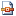 Discuss what qualities Frog and Toad have that make them such good friends. What do each of the students like best about Frog? About Toad? Discuss how each student can practice friendship to be more like Frog and Toad. Craft Project: Have students draw a picture of friendship. Make sure they focus on making the picture a positive depiction! Prayer of FriendshipLord, you made us for friendship.Help us to know that we are never alone.You are with us always.Help me to be a good friend to the friendsI have now and the new friends I will make.When I see someone who does not have any friends,let me be the person to be a good friend to them.When a friend hurts my feelings, let me forgive them.Let me always say nice things about my friends.And, show me how to share your love with my friends.AmenTeachers’ Note: This day’s activities correspond with the study of Human Trafficking for the older grades. Part of this discussion focused on keeping kids safe, particularly on the internet. On the website, you will find resources for internet safety for kids of all ages. Please review these and share them with your class parents as appropriate.Internet Safety Resources for Teachers for all Age levels